Отчет о проведенных мероприятиях в рамках  третьего этапа  профилактических мероприятий «Декада дорожной безопасности детей» с 25 августа по 7 сентября  2020 года МБДОУ «Детский сад № 31»                 Ответственный за профилактику ДДТТ   Обухова Людмила Петровна 89233768939№ п/пНазвание мероприятияДата и место проведенияКоличество участниковКраткое описание мероприятияСсылка на мероприятие 1Педагогический совет28.08.2020МБДОУ «Детский сад № 31» 22 человекапроведён  педагогический совет перед началом учебного года, составлен план работы по предупреждению детского дорожно-транспортного травматизма  на 2020-2021 учебный годhttps://ds31.ucoz.ru2Оформление информационных уголков безопасности01.08.2020 по 28.08.2020МБДОУ «Детский сад № 31»9 человекОбновление информации для детей и родителей на уголках БДД в образовательных учреждениях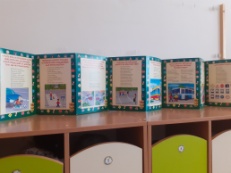 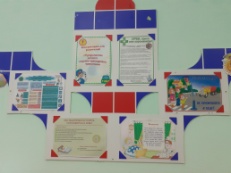 3Корректировка паспорта дорожной безопасности 01.09.2020МБДОУ «Детский сад № 31»1 человекhttps://ds31.ucoz.ru/bezopasnost/pasport_bezopasnosti_2019.docx4«Дорожная безопасность 25.08.2020МБДОУ «Детский сад № 31»1 человекОбновлена  информация в разделе «дорожная информация» на сайтах образовательных организацийhttps://ds31.ucoz.ru/index/bezopasnost/0-255Работа с родителями 01.08.2020 по 28.08.2020МБДОУ «Детский сад № 31»9 человекОрганизация работы с родителями -  размещение информации в родительских группах и на сайте ДОО о необходимости уделять внимание вопросам обеспечения безопасного поведения детей на дорогах, о необходимости применения ремней безопасности и детских удерживающих устройств при перевозке детей в салоне автомобиляhttps://ds31.ucoz.ru/index/bezopasnost/0-256«Соблюдай правила дорожного движения!»25.08.2020 – 07.09.202060 человекПроведение бесед, нод в ДОО по вопросам профилактики ДДТТ